Oracle11完全卸载方法一、在oracle11G以前卸载oracle会存在卸载不干净，导致再次安装失败的情况，在运行services.msc打开服务，停止Oracle的所有服务。二、 oracle11G自带一个卸载批处理\app\Administrator\product\11.2.0\dbhome_1\deinstall \deinstall.bat运行该批处理程序将自动完成oracle卸载工作，最后手动删除\app文件夹（可能需要重启才能删除）运行过程中可能需要填写如下项：指定要取消配置的所有单实例监听程序[LISTENER]:LISTENER指定在此 Oracle 主目录中配置的数据库名的列表 [MYDATA,ORCL]: MYDATA,ORCL是否仍要修改 MYDATA,ORCL 数据库的详细资料? [n]: nCCR check is finished是否继续 (y - 是, n - 否)? [n]: y三、运行regedit命令，打开注册表。删除注册表中与Oracle相关内容，具体下：     删除HKEY_LOCAL_MACHINE/SOFTWARE/ORACLE目录。删除HKEY_LOCAL_MACHINE/SYSTEM/CurrentControlSet/Services中所有以oracle或OraWeb为开头的键。删除HKEY_LOCAL_MACHINE/SYSETM/CurrentControlSet/Services/Eventlog/application中所有以oracle开头的键。  删除HKEY_CLASSES_ROOT目录下所有以Ora、Oracle、Orcl或EnumOra为前缀的键。删除HKEY_CURRENT_USER/SOFTWARE/Microsoft/windows/CurrentVersion/Explorer/MenuOrder/Start Menu/Programs中所有以oracle 开头的键。删除HKDY_LOCAL_MACHINE/SOFTWARE/ODBC/ODBCINST.INI中除Microsoft ODBC for Oracle注册表键以外的所有含有Oracle的键。删除环境变量中的PATHT CLASSPATH中包含Oracle的值。删除“开始”/“程序”中所有Oracle的组和图标。删除所有与Oracle相关的目录，包括：  （1）、c:\Program file\Oracle目录。 （2）、ORACLE_BASE目录。（3）、c:\Documents and Settings\系统用户名、LocalSettings\Temp目录下的临时文件。卸载Oracle_Client_11g开始－>设置－>控制面板－>管理工具－>服务，停止所有Oracle服务。开始－>程序－>Oracle - OraClient11g_home1－>Oracle 安装产品－>Universal Installer，卸装所有Oracle产品，但Universal   Installer本身不能被删除运行regedit，选择HKEY_LOCAL_MACHINE\SOFTWARE\ORACLE，按del键删除这个入口。运行regedit，选择HKEY_LOCAL_MACHINE\SYSTEM\CurrentControlSet\Services，滚动这个列表，删除所有Oracle入口。运行regedit，   HKEY_LOCAL_MACHINE\SYSTEM\CurrentControlSet\Services\Eventlog\Application，删除所有Oracle入口。开始－>设置－>控制面板－>系统－>高级－>环境变量   删除环境变量CLASSPATH和PATH中有关Oracle的设定从桌面上、STARTUP（启动）组、程序菜单中，删除所有有关Oracle的组和图标删除\Program   Files\Oracle目录重新启动计算机，重起后才能完全删除Oracle所在目录删除与Oracle有关的文件，选择Oracle所在的缺省目录C:\Oracle，删除这个入口目录及所有子目录，并从Windows   2000目录（一般为C:\WINNT）下删除以下文件ORACLE.ini、oradim73.ini、oradim80.ini、 oraodbc.ini等等。WIN.INI文件中若有[ORACLE]的标记段，删除该段如有必要，删除所有Oracle相关的ODBC的DSN到事件查看器中，删除Oracle相关的日志说明：      如果有个别DLL文件无法删除的情况，则不用理会，重新启动，开始新的安装， 安装时，选择一个新的目录，则，安装完毕并重新启动后，老的目录及文件就可以删除掉了。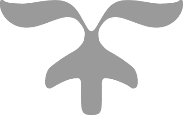 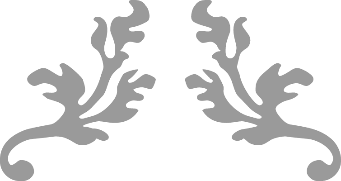 